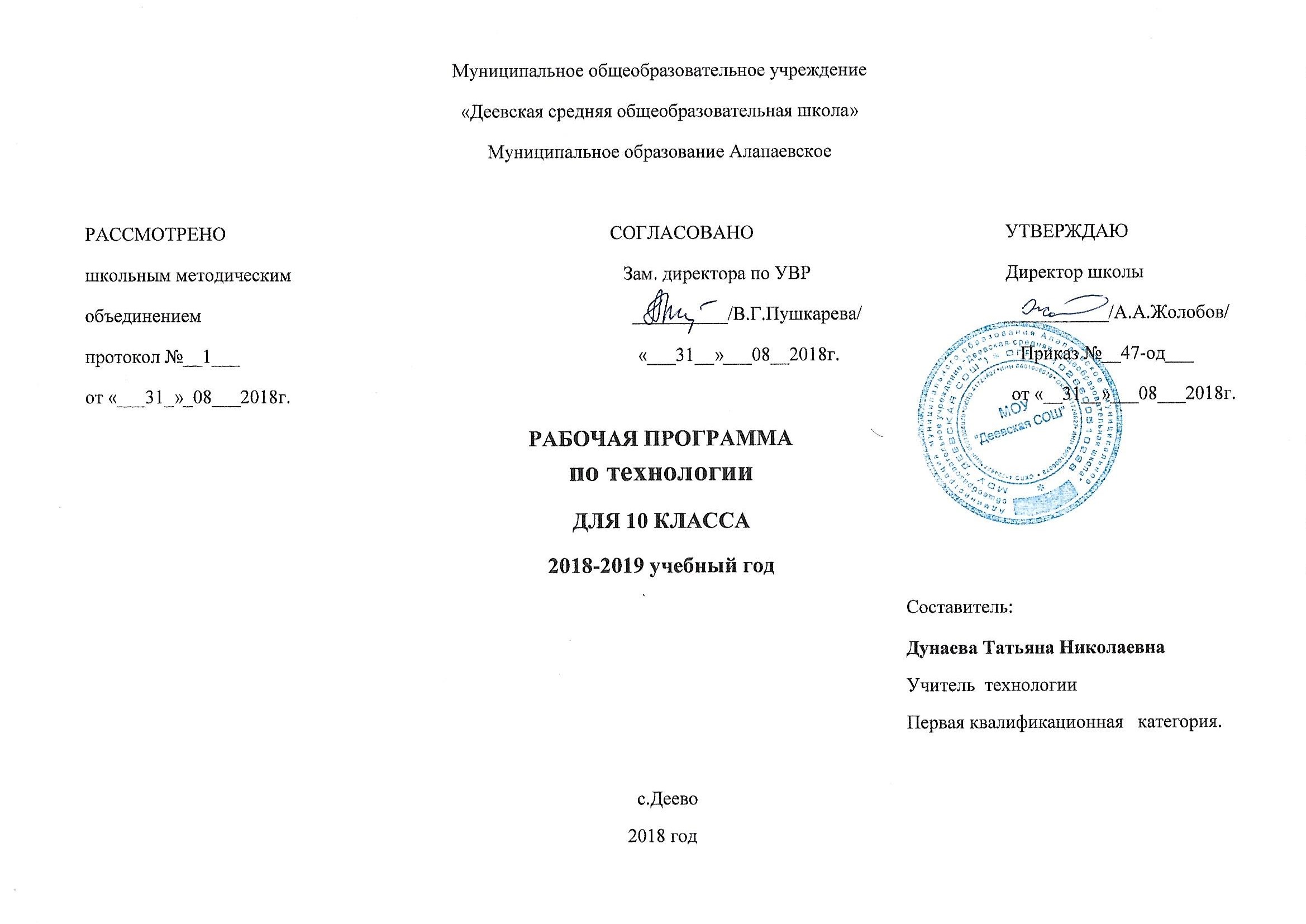 Пояснительная запискаРабочая программа по технологии для 10 класса составлена на основе Федерального компонента государственного стандарта  общего образования, примерной программы основного общего образования (среднего полного общего образования) по технологии и авторской программы В.Д.Симоненко «Технология». Нормативные документы  для составления программы:Закон  «Об образовании в Российской Федерации» от 29.12.2012 №273-ФЗ;Федеральный базисный учебный план для среднего (полного) общего образования, утвержденный приказом Министерства образования РФ № 1312 от 09.03.2004Федеральный компонент государственного образовательного  стандарта общего образования по технологии, утвержденный приказом Министерства образования РФ № 1089 от 05.03.2004Приказ Минобрнауки  России от 31 марта 2014 года № 253 "Об утверждении федеральных  перечень учебников, рекомендованных (допущенных) к использованию в образовательных учреждениях, реализующих образовательные программы общего образования и имеющих государственную аккредитацию  на 2014-15 учебный год.Приказ Министерства  образования РФ от 05.03.2004г. № 1089 "Об утверждении федерального компонента государственных стандартов начального общего, основного общего и среднего (полного) общего образования". Примерная программа  среднего общего  образования по технологии.Образовательная программа среднего (полного) общего образования МОУ "Деевская СОШ" утверждённая приказом №149/1 от 25.07.2014г.Календарный учебный график, учебный план МОУ "Деевская СОШ" на 2018 - 2019 учебный год. Устав МОУ"Деевская СОШ" Утверждён Постановлением Админитсрации муниципального образования Алапаевское от 25.08.2013г. №550Данная программа предназначена для изучения технологии в 11 классе средней общеобразовательной школы:1 час в неделю; 35 часов в год. Рабочая программа 10-11 класса включает в себя следующие разделы: «», «Производство . Труд и технологии», «Техническое творчество. Основы художественного проектирования», «Технология проектирования и создания материальных объектов и услуг», «Современное производство и профессиональное образование», «Технология решения творческих задач».Каждый раздел программы включает в себя основные теоретические сведения, практические работы и рекомендуемые объекты труда. Основной формой обучения является учебно-практическая деятельность учащихся. Приоритетными методами являются упражнения, лабораторно-практические, учебно-практические работы. Ведущей структурной моделью для организации занятий по технологии является комбинированный урок. 
Обучение старшеклассников технологии строится на основе освоения конкретных процессов преобразования и использования материалов, энергии, информации, объектов природной и социальной среды. Каждый раздел программы включает в себя основные теоретические сведения, практические работы и рекомендуемые объекты труда. Изучение материала программы, связанного с практическими работами предваряется необходимым минимумом теоретических сведений.             Основной принцип реализации программы – обучение в процессе конкретной практической деятельности, которая учитывает познавательные потребности школьников. Основными методами обучения являются упражнения, решение прикладных задач, практические и лабораторно-практические работы, моделирование и конструирование, экскурсии. В программе предусмотрено выполнение школьниками творческих или проектных работ.             Рабочая программа имеет базовый уровень и  направлена на достижение следующих целей:- освоение знаний о составляющих технологической культуры, научной организации производства и труда, методах творческой деятельности, снижении негативных последствий производственной деятельности на окружающую среду и здоровье человека, путях получения профессии и построения профессиональной карьеры;

- овладение умениями рациональной организации трудовой деятельности, проектирования и изготовления личностно или общественно значимых объектов труда с учётом эстетических и экологических требований; сопоставление профессиональных планов с состоянием здоровья, образовательным потенциалом, личностными особенностями;

- развитие технического мышления, пространственного воображения, способности к самостоятельному поиску и использованию информации для решения практических задач в сфере технологической деятельности, к анализу трудового процесса в ходе проектирования материальных объектов и услуг; к деловому сотрудничеству в процессе коллективной деятельности;- воспитание ответственного отношения к труду и результатам труда; формирование представления о технологии как части общечеловеческой культуры, её роли в общественном развитии;
- подготовка к самостоятельной деятельности на рынке труда, товаров и услуг; к продолжению обучения в системе непрерывного профессионального образования.Основными задачами образовательной области «Технология» в старшей школе на базовом уровне являются:

а) продолжение формирования культуры труда школьника;
б) развитие системы технологических знаний и трудовых умений;
в) воспитание трудовых, гражданских и патриотических качеств его личности;
г) уточнение профессиональных и жизненных планов в условиях рынка труда.

Для реализации данной программы используется следующий учебно-методический комплект и дополнительная литература:учебник: «Основы технологической культуры 10-11класс» В.Д.Симоненко «Технология 10 - 11 класс» под редакцией В.Д.Симоненко, «Вентана-Граф», 2007 г.Содержание программы.Производство, труд и технологии (16 часов).Технология как часть общечеловеческой культуры.Теоретические сведения. Понятие «культура», виды культуры. Материальная и духовная составляющие культуры, их взаимосвязь. Понятия «технология» и «технологическая культура». Технология как область знания и практическая деятельность человека. Виды промышленных технологий. Технологии непроизводственной сферы и универсальные технологии. Три составляющие технологии (инструмент, станок, технологический процесс). Технологические уклады и их основные технические достижения.Практические работы. Подготовка доклада об интересующем открытии в области науки и техники. Попытка реконструкции исторической ситуации (открытие колеса, приручение огня, зарождение металлургии).Взаимосвязь науки, техники, технологии и производства, Теоретические сведения. Развитие технологической культуры в результате научно-технических и социально- экономических достижений. Понятия «техносфера», «техника», «наука», «производство». Взаимозависимость науки и производства. Потребность в научном знании. Наука как сфера человеческой деятельности и фактор производства. Наукоёмкость материального производства.Практическая работа. Подготовка доклада об интересующем открытии (известном учёном, изобретателе) в области науки и техники.Промышленные технологии и глобальные проблемы человечества, Теоретические сведения. Влияние научно-технической революции на качество жизни человека и состояние окружающей среды. Динамика развития промышленных технологий и истощение сырьевых ресурсов «кладовой» Земли. Основные насущные задачи новейших технологий.Современная энергетика и энергоресурсы. Технологические процессы тепловых, атомных и гидроэлектростанций, их влияние на состояние биосферы. Проблема захоронения радиоактивных отходов.Промышленность, транспорт и сельское хозяйство в системе природопользования. Материалоёмкость современной промышленности. Потребление воды и минеральных ресурсов различными производствами. Коэффициент использования материалов. Промышленная эксплуатация лесов. Отходы производств и атмосфера. Понятия «парниковый эффект», «озоновая дыра».Интенсивный и экстенсивный пути развития сельского хозяйства, особенности их воздействия на экосистемы. Агротехнологии: применение азотных удобрений и химических средств защиты растений. Животноводческие технологии и проблемы, связанные с их использованием.Практические работы. Посадка деревьев и кустарников возле школы. Оценка запылённости воздуха. Определение наличия нитратов и нитритов в пищевых продуктах.Способы снижения негативного влияния производства на окружающую среду.Теоретические сведения. Природоохранные технологии. Основные направления охраны природной среды. Экологически чистые и безотходные производства. Сущность и виды безотходных технологий. Переработка бытового мусора и промышленных отходов. Комплекс мероприятий по сохранению лесных запасов, защите гидросферы, уменьшению загрязнённости воздуха. Рациональное использование лесов и пахотных земель, минеральных и водных ресурсов. Сохранение гидросферы. Очистка естественных водоёмов. Понятие «альтернативные источники энергии». Использование энергии Солнца, ветра, приливов и геотермальных источников, энергии волн и течений. Термоядерная энергетика. Биогазовые установки. Исследования возможности применения энергии волн и течений.Практические работы. Оценка качества пресной воды. Оценка уровня радиации.Экологическое сознание и мораль в техногенном мире.Теоретические сведения. Экологически устойчивое развитие человечества. Биосфера и её роль в стабилизации окружающей среды. Необходимость нового, экологического сознания в современном мире. Характерные черты проявления экологического сознания. Необходимость экономии ресурсов и энергии. Охрана окружающей среды.Практические работы. Уборка мусора около школы или в лесу. Выявление мероприятий по охране окружающей среды на действующем промышленном предприятии.Перспективные направления развития  современных технологий.Теоретические сведения. Основные виды промышленной обработки материалов. Электротехнологии и их применение: элекронно-ионная (аэрозольная) технология; метод магнитной очистки; метод магнитоимпульсной обработки; метод прямого нагрева; электрическая сварка.Лучевые технологии: лазерная и электронно-лучевая обработка. Ультразвуковые технологии; ультразвуковая сварка и ультразвуковая дефектоскопия. Плазменная обработка: напыление, резка, сварка; применение в порошковой металлургии. Технологии послойного прототипирования и их использование. Нанотехнологии: история открытия. Понятия нанотехнологии»., «наночастица», «наноматериал». Нанопродукты: технология поатомной (помолекулярной) сборки. Перспективы применения нанотехнологии.Практическая работа. Посещение промышленного предприятия (ознакомление с современными технологиями в промышленности, сельском хозяйстве, сфере обслуживания).Новые принципы организации современного производства, Теоретические сведения. Пути развития индустриального производства. Рационализация, стандартизация производства. Конвейеризация, непрерывное (поточное) производство. Расширение ассортимента промышленных товаров в результате изменения потребительского спроса. Гибкие производственные системы. Многоцелевые технологические машины. Глобализация системы мирового хозяйства.Практическая работа. Подготовка рекомендаций по внедрению новых технологий и оборудования в домашнем хозяйстве, на конкретном рабочем месте (производственном участке).Автоматизация технологических процессов, Теоретические сведения. Возрастание роли информационных технологий. Автоматизация производства на основе информационных технологий. Автоматизация технологических процессов и изменение роли человека в современном и перспективном производстве. Понятия «автомат» и «автоматика». Гибкая и жёсткая автоматизация. Применение автоматизированных систем управления технологическими процессами (АСУТП) на производстве. Составляющие АСУТП.Практическая работа. Экскурсия на современное производственное предприятие.«Технология проектирования и создания материальных объектов и услуг». "Творческая  проектная деятельность" - 18 часов.Понятие творчестваТеоретические сведения. Понятие творчества. Введение в психологию творческой деятельности. Понятие «творческий процесс». Стадии творческого процесса. Виды творческой деятельности: художественное, научное, техническое творчество. Процедуры технического творчества.Проектирование. Конструирование. Изобретательство. Результат творчества как объект интеллектуальной собственности.Способы повышения творческой активности личности при решении нестандартных задач. Понятие «творческая задача». Логические и эвристические (интуитивные) пути решения творческих задач, их особенности и области применения. Теория решения изобретательских задач (ТРИЗ).Практическая работа. Упражнения на развитие мышления: решение нестандартных задач.Защита интеллектуальной собственности, Теоретические сведения. Понятие интеллектуальной собственности. Объекты интеллектуальной собственности. Формы защиты авторства. Публикация. Патент на изобретение. Условия выдачи патентов, патентный поиск. Критерии патентоспособности объекта. Патентуемые объекты: изобретения, промышленные образцы, полезные модели, товарные знаки. Рационализаторские предложения. Правила регистрации товарных знаков и знака обслуживания.Практические работы. Разработка товарного знака своего (условного) предприятия. Составление формулы изобретения (ретроизобретения) или заявки на полезную модель, промышленный образец.Методы решения творческих задач, Теоретические сведения. Методы активизации поиска решений. Генерация идей. Прямая мозговая атака (мозговой шторм). Приёмы, способствующие генерации идей: аналогия, инверсия, эмпатия, фантазия. Обратная мозговая атака. Метод контрольных вопросов. Синектика.Поиск оптимального варианта решения. Морфологический анализ (морфологическая матрица), сущность и применение. Функционально-стоимостный анализ (ФСА) как метод экономии. Основные этапы ФСА. Использование ФСА на производстве. АРИЗ. Ассоциативные методы решения задач. Понятие «ассоциации». Методы фокальных объектов, гирлянд случайностей и ассоциаций, сущность и применение.Практические работы. Конкурс «Генераторы идей». Решение задач методом синектики. Игра «Ассоциативная цепочка шагов». Разработка новой конструкции входной двери с помощью эвристических методов решения задач.Понятие об основах проектирования  в профессиональной деятельности.Теоретические сведения. Проектирование как создаю новых объектов действительности. Особенности современного проектирования. Возросшие требования к проектированию. Технико-технологические, социальные, экономически экологические, эргономические факторы проектирования. Учёт требований безопасности при проектировании. Качества проектировщика.Значение эстетического фактора в проектировании, с эстетические требования к продукту труда. Художественный дизайн. Закономерности эстетического восприятия. Закон гармонии.Практические работы. Решение тестов на определение наличия качеств проектировщика. Выбор направления сферы деятельности для выполнения проекта.Алгоритм дизайна. Планирование проектной деятельности, Теоретические сведения. Планирование профессиональной и учебной проектной деятельности. Этапы проектной деятельности. Системный подход в проектировании,  пошаговое планирование действий. Алгоритм дизайна. Петля дизайна. Непредвиденные обстоятельства в проектировании, действия по коррекции проекта.Практическая работа. Планирование деятельности по учебному проектированию.Правовые отношения на рынке товаров и услуг, Теоретические сведения. Понятия «субъект» и «объект» на рынке потребительских товаров и услуг. Нормативные акты, регулирующие отношения между покупателем и производителем (продавцом). Страхование. Источники получения информации о товарах и услугах. Торговые символы, этикетки, маркировка, штрих код. Сертификация продукции.Практические работы. Изучение рынка потребительских товаров и услуг. Чтение учащимися маркировки товаров и сертификатов на различную продукцию.Выбор путей и способов реализации  проектируемого объекта. Бизнес-план, Теоретические сведения. Пути продвижения проектируемого продукта на потребительский рынок. Понятие маркетинга, его цели и задачи. Реклама как фактор маркетинга. Средства рекламы.Бизнес-план как способ экономического обоснования проекта. Задачи бизнес-плана. Определение целевых рамок продукта и его места на рынке. Оценка издержек на производство. Определение состава маркетинговых мероприятий по рекламе, стимулированию продаж, каналам сбыта. Прогнозирование окупаемости и финансовых рисков. Понятие рентабельности. Экономическая оценка проекта.Практическая работа. Составление бизнес-плана на производство проектируемого (или условного) изделия (услуги).Требования к уровню подготовки выпускников:Знать\понимать:В результате изучения технологии на базовом уровне ученик должен:знать/понимать:- влияние технологий на общественное развитие;- составляющие современного производства товаров или услуг;- способы снижения негативного влияния производства на окружающую среду;- способы организации труда, индивидуальной и коллективной работы;- основные этапы проектной деятельности;- источники получения информации о путях получения профессионального образования и трудоустройства;уметь:- оценивать потребительские качества товаров и услуг;- изучать потребности потенциальных покупателей на рынке товаров и услуг;- составлять планы деятельности по изготовлению и реализации продукта труда;- использовать методы решения творческих задач в технологической деятельности;- проектировать материальный объект или услугу; оформлять процесс и результаты проектной деятельности;- организовывать рабочие места; выбирать средства и методы реализации проекта;- выполнять изученные технологические операции;- планировать возможное продвижение материального объекта или услуги на рынке товаров и услуг;- уточнять и корректировать профессиональные намерения;использовать приобретенные знания и умения в практической деятельности и повседневной жизни для:- проектирования материальных объектов или услуг; повышения эффективности своей практической деятельности; организации трудовой деятельности при коллективной форме труда;- решения практических задач в выбранном направлении технологической подготовки;- самостоятельного анализа рынка образовательных услуг и профессиональной деятельности;- рационального поведения на рынке труда, товаров и услуг;- составления резюме и проведения самопрезентации.Критерии оценивания учащихся 10-11 классов.Критерии оценивания практических работ.Отметка «5» ставиться, если полностью соблюдались правила трудовой и технической дисциплины, работа   выполнялась самостоятельно, тщательно спланирован труд, предложенный учителем, рационально организовано рабочее место, полностью соблюдались общие правила техники безопасности, отношение к труду добросовестное, к инструментам - бережное, экономное.Отметка «4» ставиться, если работа выполнялась самостоятельно, допущены незначительные ошибки в планировании труда, организации рабочего места, которые исправлялись самостоятельно, полностью выполнялись правила трудовой и технологической дисциплины, правила техники безопасности.Отметка «3»  ставиться, если самостоятельность в работе была низкой, допущены нарушения трудовой и технологической дисциплины, организации рабочего места.Отметка «2» ставится, если самостоятельность в работе отсутствовала, допущены грубые нарушения правил трудовой и технологической дисциплины, правил техники безопасности, которые повторялись после замечаний учителя.Литература.        Литература для учителя (основная):  1. В.Д. Симоненко. Технология: базовый уровень: 11 класс: учебник для образовательных учреждений / В.Д.  Симоненко, О.П. Очинин; под ред. В.Д. Симоненко. –М.: Вентана-Граф, 2007. Дополнительная литература для учителя:-Технология. 5-11 класс: предметные недели в школе/Авт.-сост. Володина Е.Д., Суслина В.Ю. – Волгоград: Учитель, 2008. – 156с.-Учителю технологии о современных информационных технологиях/ Учебное пособие. – Киров: Изд-во ВПГУ, 1998. – 124с. - Твоя профессиональная карьера: Учебник для 8 - 11 классов общеобразовательных учреждений. Под ред. С.Н. Чистяковой. - М.: Просвещение, 1997г.- Настольная книга учителя технологии: справ.-метод. пособие/сост. А. В. Марченко. - М.: АСТ:Астрель, 2005.Литература для учащихся:1 В.Д. Симоненко. Технология: базовый уровень: 11 класс: учебник для образовательных учреждений / В.Д.  Симоненко, О.П. Очинин; под ред. В.Д. Симоненко. –М.: Вентана-Граф, 2007.Дополнительная литература для учащихся:1.Прощицкая Е.Н. Практикум по выбору профессии: Учебное пособие для 8 - 11 классов общеобразовательных учреждений. - М.: Просвещение, 1995г.2.Твоя профессиональная карьера: Учебник для 8 - 11 классов общеобразовательных учреждений. Под ред. С.Н. Чистяковой. - М.: Просвещение, 1997г.Интернет ресурсы для уроков технологии.
http://www.ucheba.ru/ Куда пойти учиться и как поступить в ВУЗ 

http://www.edunews.ru/ Всё для поступающих: Справочники учебных заведений. 

http://www.proforientator.ru/ Выбор профессии, ВУЗа, школы, профильного класса. 

http://150shchyolkovov-komarovschool.edusite.ru/p174aa1.html - электронные библиотеки, словари, энциклопедии 

Календарно - тематическое планирование 10 класс.№ п.поценкиЗнание учебного материалаТочность обработки изделияНорма времени выполненияПравильность выполнения трудовых приемовОрганизация рабочего времениСоблюдение правил дисциплины и т/б123456781«5»Ответы отличаются глубокими знанием учебного материала, свидетельствуют о способности самостоятельно находить причинно-следственные зависимости и связь с практикойТочность размеров изделия лежит в пределах 1/3 допускаНорма времени меньше или равна установленнойАбсолютная правильность выполнения трудовых операцийУчащийся показал грамотное соблюдение правил организации рабочего местаНарушений дисциплины и правил т/б в процессе занятия учителем замечено не было2«4»В ответах допускаются незначительные неточности, учащиеся почти самостоятельно находят причинно-следственные зависимости в учебном материале, связи его с практикойТочность размеров изделия лежит в пределах ½  поля допускаНорма времени превышает установленного на 10-15 %Имеют место отдельные случаи неправильного выполнения трудовых приемов, которые после замечания учителя не повторяютсяИмели место отдельные случаи нарушения правил организации рабочего места, которое после замечания учителя не повторяютсяИмели место отдельные случаи нарушения дисциплины и т/б, которые после замечания учителя не повторяются3«3»В ответах допускаются неточности, исправляемые только с помощью учителя, учащиеся не могут сами выделить в учебном материале причинно-следственные связи, связать его с практикойТочность размеров изделия лежит в пределах поля допускаНорма времени превышает установленную на 20% и болееИмеют место случаи неправильного выполнения трудовых приемов, часть из которых после замечания учителя повторяются сноваИмели место случаи неправильной организации рабочего места, которые после замечания учителя повторяются сноваИмели место нарушения  дисциплины и правил т/б, которые после замечания учителя повторялись снова4«2»Ответы свидетельствуют о значительном незнании учебного материала, учащийся не может без учителя найти в нем причинно-следственные связи, относящиеся к классу простейшихТочность изделия выходит за пределы поля допускаУчащийся не справился с заданием в течении бюджета времени урокаПочти все трудовые приемы выполняются не верно и не исправляются после замечанияПочти весь урок наблюдались  нарушения правил организации рабочего местаИмели место многократные случаи нарушения правил т/б и дисциплины№Название темы.Кол- во часовТип урокаСодержаниеСодержаниеТребования к уровню подготовки учащихся.Методы и формы обучения.ДатаДатаДата№Название темы.Кол- во часовТип урокаСодержаниеСодержаниеТребования к уровню подготовки учащихся.Методы и формы обучения.ППФРаздел программы «Производство, труд и технология – 16 часов.Раздел программы «Производство, труд и технология – 16 часов.Раздел программы «Производство, труд и технология – 16 часов.Раздел программы «Производство, труд и технология – 16 часов.Раздел программы «Производство, труд и технология – 16 часов.Раздел программы «Производство, труд и технология – 16 часов.Раздел программы «Производство, труд и технология – 16 часов.Раздел программы «Производство, труд и технология – 16 часов.Раздел программы «Производство, труд и технология – 16 часов.Раздел программы «Производство, труд и технология – 16 часов.1.Технология как часть человеческой культуры1Урок изучения нового материала.Понятие культура, виды культуры, понятие технология и технологическая культура. Виды промышленных технологий. Понятие универсальных технологийПонятие культура, виды культуры, понятие технология и технологическая культура. Виды промышленных технологий. Понятие универсальных технологийЗнать/понимать: что такое технология, её взаимосвязь с общей культурой.Основные виды культуры.Понятие технологическая культура.Влияние технологии на общественное развитие.Три составляющие производственной технологии.Лекция-беседа. Тестирование.4.094.094.092.Влияние технологий на общественное развитие.1Урок - беседа.Взаимосвязь и взаимообусловленность технологий, организации и производства и характера труда. Исторически сложившиеся технологические уклады и их основные технические достиженияВзаимосвязь и взаимообусловленность технологий, организации и производства и характера труда. Исторически сложившиеся технологические уклады и их основные технические достиженияЗнать/понимать: что такое технология, её взаимосвязь с общей культурой.Основные виды культуры.Понятие технологическая культура.Влияние технологии на общественное развитие.Три составляющие производственной технологии.Лекция-беседа. Тестирование.1109110911093.Взаимосвязь и взаимообусловленность  технологий, организации производства  и характера труда.1Комбинированный.Развитие технологической культуры в результате научно-технических и социально-эконом.достижений. Наука как сфера экономической деятельностиРазвитие технологической культуры в результате научно-технических и социально-эконом.достижений. Наука как сфера экономической деятельностиЗнать/понимать:Взаимосвязь технологий, науки и производства.Роль науки в развитии технического прогресса.Лекция-беседа с элементами конспектирования, устный опрос1809180918094.Представление об организации производства: сферы производства, отрасли, объединения, комплексы и предприятия. 1Комбинированный.Влияние научно-технической революции на качество жизни человека и состояние окружающей среды.Влияние научно-технической революции на качество жизни человека и состояние окружающей среды.Знать/понимать:Взаимосвязь между динамикой развития промышл. Технологий и истощением сырьевых ресурсов.Лекция-беседа  работа с текстом.2509250925095.Составляющие современного производства. Промышленные технологии и транспорт.1Урок - беседа.Промышленные технологии и транспорт. Проблемы загрязнения отходами производства атмосферы. Понятие «парниковый эффект»Промышленные технологии и транспорт. Проблемы загрязнения отходами производства атмосферы. Понятие «парниковый эффект»Знать:Что такое радиоактивное загрязнение, «парниковый эффект», озоновая дыраЛекция-беседа с демонстрацией2.102.102.106.Промышленные технологии и глобальные проблемы человечества. Современные с/х технологии.1Комбинированный.Современные с/х технологии и их негативное воздействие на биосферу.Современные с/х технологии и их негативное воздействие на биосферу.Знать:Причины приводящие к загрязнению биосферыЛекция-беседа  доклады учащихся9.109.109.107.Промышленные технологии и глобальные проблемы человечества. Мероприятия по озеленению.1Комбинированный.Проведение мероприятий по озеленению или оценка загрязнённости среды.Проведение мероприятий по озеленению или оценка загрязнённости среды.Уметь: выявлять источники и степень загрязненности окружающей средыЛекциябеседа+ практическая работа1610161016108.Выявление способов снижения негативного влияния производства на окружающую среду: применение экологически чистых и безотходных технологий.1Комбинированный.Природоохранные технологии. Основные направления охраны природной среды. Переработка бытового мусора.Природоохранные технологии. Основные направления охраны природной среды. Переработка бытового мусора.Знать:Сущность безотходных технологий. Пути рационального использования земельных и водных ресурсов.Лекция-беседа с демонстрацией2310231023109.Способы снижения негативного производства на окружающую среду. Альтернативные источники энергии.1Комбинированный.Альтернативные источники энергии. Использование солнца, ветра, приливовАльтернативные источники энергии. Использование солнца, ветра, приливовЗнать:Виды и возможности использования альтернативных источников энергииЛекция-беседа  работа с текстом.30103010301010.Экологическое сознание и мораль в техногенном мире.1Комбинированный.Экологическое устойчивое развитие человечества. Новое сознание в современном миреЭкологическое устойчивое развитие человечества. Новое сознание в современном миреЗнать/понимать:Сущность нового экологического сознанияЛекция-беседа + практическая работа13111311131111.Взаимозависимость рынка товаров и услуг, технологий производства, уровня развития науки и техники: введение в производство новых продуктов, современных технологий.1Комбинированный.Промышленная обработка материалов.Промышленная обработка материалов.Знать/понимать:Виды современных электротехнологийПримеры их использования.Лекция-беседа демонстрация фильма20112011201112.Введение в производство новых продуктов, современных технологий.1Комбинированный.Ультразвуковые технологии. Плазменная обработка. Порошковая металлургия.Ультразвуковые технологии. Плазменная обработка. Порошковая металлургия.Знать:Сущность и область применения лучевых и ультразвуковых технологии.Лекция-беседа +устный опрос27112711271113.Введение в производство новых продуктов, современных технологий.Нанотехнологии.1Комбинированный.Перспективы применения нанотехнологий.Перспективы применения нанотехнологий.Знать:Сущность понятия наноматериал и наночастица, перспективы использования.Лекция-беседа + устный опрос4.124.124.1214.Введение в производство новых продуктов, современных технологий.Информационные технологии1Комбинированный.Информационные технологии и их роль в современной научно-технической революции.Информационные технологии и их роль в современной научно-технической революции.Знать/понимать:Роль информационных технологий в технологическом развитии общества.Лекция-беседа +практическая работа11121112111215.Овладение основами культуры труда: трудовая и технологическая дисциплина; безопасность труда и средства ее обеспечения; эстетика труда; этика взаимоотношений в трудовом коллективе; формы творчества в труде.1Урок изучения нового материала.Пути развития индустриального производства, рационализация, стандартизация производстваПути развития индустриального производства, рационализация, стандартизация производстваЗнать:Автоматизация, смысл понятия рационализация, стандартизация производства, сущность непрерывного производстваЛекция с элементами конспектирования, письменный опрос18121812181216.Повторительно - обобщающий урок по теме "Технологии как часть общечеловеческой культуры".1Урок обобщения и систематизации знаний.Защита рефератов.Фронтальный письменный опрос.251225122512Раздел программы: «Технология проектирования и создания материальных объектов или услуг». »Творческаяпроектная деятельность» - 18 часов.Раздел программы: «Технология проектирования и создания материальных объектов или услуг». »Творческаяпроектная деятельность» - 18 часов.Раздел программы: «Технология проектирования и создания материальных объектов или услуг». »Творческаяпроектная деятельность» - 18 часов.Раздел программы: «Технология проектирования и создания материальных объектов или услуг». »Творческаяпроектная деятельность» - 18 часов.Раздел программы: «Технология проектирования и создания материальных объектов или услуг». »Творческаяпроектная деятельность» - 18 часов.Раздел программы: «Технология проектирования и создания материальных объектов или услуг». »Творческаяпроектная деятельность» - 18 часов.Раздел программы: «Технология проектирования и создания материальных объектов или услуг». »Творческаяпроектная деятельность» - 18 часов.Раздел программы: «Технология проектирования и создания материальных объектов или услуг». »Творческаяпроектная деятельность» - 18 часов.Раздел программы: «Технология проектирования и создания материальных объектов или услуг». »Творческаяпроектная деятельность» - 18 часов.Раздел программы: «Технология проектирования и создания материальных объектов или услуг». »Творческаяпроектная деятельность» - 18 часов.Раздел программы: «Технология проектирования и создания материальных объектов или услуг». »Творческаяпроектная деятельность» - 18 часов.18.Выдвижение идеи продукта труда товаропроизводителем и анализ востребованности объекта потенциальными потребителями на основе потребительских качеств. 1Урок творчества.Пути повышения творческой активности личности, пути решения нестандартных задачЗнать:Виды творческой деятельности как процедуры творческого процесса.Знать:Виды творческой деятельности как процедуры творческого процесса.Лекция, беседа, дискуссия, устный опрос.19.Защита интеллектуальной собственности.1Комбинированный.Понятие интеллектуальной собственности, формы защиты авторстваЗнать:Сущность понятия интеллектуальной собственности и понятие авторского праваЗнать:Сущность понятия интеллектуальной собственности и понятие авторского праваДемонстрация иллюстративного материала, диспут20.Методы решения творческих задач.1Комбинированный.Методы активизации поиска решения творческих задач, решения идейЗнать:/УметьСущность методов активизации поиска решений творческих задачЗнать:/УметьСущность методов активизации поиска решений творческих задачЛекция, беседа + решение ситуационных задач21.Методы решения творческих задач, генерация идей.1Комбинированный.Прямая и обратная мозговая атакаЗнать/понимать:Методы поиска оптимального варианта и их применениеЗнать/понимать:Методы поиска оптимального варианта и их применениеЛекция, беседа+ устный опрос22.Методы решения творческих задач, ассоциативные методы.1Комбинированный.Ассоциативные методы задач, понятие ассоциацииЗнать:Способы применения ассоциативных методов решенияУметь: - решать творческие задачи.Знать:Способы применения ассоциативных методов решенияУметь: - решать творческие задачи.Лекция, беседа + практическая работа23.Методы решения творческих задач, поиск оптимального решения.1Комбинированный.Морфологический анализ и функционально-стоимостный анализ как метод экономикиУметь:методы поиска оптимального варианта ФСА и их примененияУметь:методы поиска оптимального варианта ФСА и их применения24.Понятие об основах проектирования профессиональной деятельности.1Комбинированный.Особенности современного проектирования. Учёт требований безопасности при проектированииЗнать/понимать:Требования к современному проектированию.Понятия инновация и проектное заданиеЗнать/понимать:Требования к современному проектированию.Понятия инновация и проектное заданиеЛекция, беседа, конспектирование25.Потребительские качества товаров. Экспертиза и оценка изделия.1Урок изучения нового материала.Проектирование в условиях конкуренции на рынке товаров и услугЗнать/понимать:Потребительские качества товаров.Уметь проводить экспертизу товаровЗнать/понимать:Потребительские качества товаров.Уметь проводить экспертизу товаровПрактическая работа26.Алгоритм дизайна. Планирование проектной деятельности.1Комбинированный.Планирование проектной деятельности в профессиональном и учебном проектировании. Этапы проектной деятельностиЗнать/понимать: какие этапы включает проектная деятельность, планированиеЗнать/понимать: какие этапы включает проектная деятельность, планированиеПрактическая работа, устный опрос27.Источники информации при проектировании.1Комбинированный.Роль информации в современном обществе. Источники информации.Знать/понимать:Что понимается под научным подходом к проектированию. Уметь находить разнообразные источники информации.Знать/понимать:Что понимается под научным подходом к проектированию. Уметь находить разнообразные источники информации.Лекция с элементами конспектирования28.Создание банка идей продуктов труда.Объекты действительности как воплощение идеи проектировщика.Знать/понимать:Что представляет банк идей для проектированияЗнать/понимать:Что представляет банк идей для проектирования29.Создание банка идей продуктов труда. Графическое представление будущего изделия1Урок - практикум.Графическое представление вариантов будущего изделия.Знать/понимать:Графически оформлять идеи проектируемого изделияЗнать/понимать:Графически оформлять идеи проектируемого изделияПрактическая работа30.Дизайн отвечает потребностям. Рынок потребительских товаров и услуг. Изучение рынка1Комбинированный.Конкуренция товаропроизводителей. Методы выявления общественных потребностей.Знать/понимать:Методы исследования рынка потребительских товаров и услугЗнать/понимать:Методы исследования рынка потребительских товаров и услугЛекция, беседа + решение ситуационных задач31.Дизайн отвечает потребностям. Рынок потребительских товаров и услуг. Изучение рынка.1Комбинированный.Конкуренция товаропроизводителей. Методы выявления общественных потребностей.Знать:Методы исследования рынка потребительских товаров и услугЗнать:Методы исследования рынка потребительских товаров и услугЛекция с элементами конспектирования32.Правовые отношения на рынке товаров и услуг.1Комбинированный.Понятие субъект и объект на рынке потребительских товаров и услуг. Торговые символы, этикетки, маркировка, штрих-кодЗнать:Взаимоотношения субъекта и объекта рынка. Способы получения информации о товарахЗнать:Взаимоотношения субъекта и объекта рынка. Способы получения информации о товарахЛекция с элементами конспектирования + практическая работа33.Выбор технологий, средств и способов реализации проекта .1Комбинированный.Пути продвижения потребительского продукта на рынке. Понятие маркетинга. Реклама.Знать/понимать:Сущность понятия маркетинга, рекламы.Знать/понимать:Сущность понятия маркетинга, рекламы.Лекция с элементами конспектирования + практическая работа34.Выбор путей и способов реализации проектируемого материального объекта или услуги.1Урок обобщения и систематизации знаний.Задачи бизнес- плана. Экономическая оценка проекта.Знать/понимать:Что такое бизнес-план.Уметь составлять экономическое обоснование проекта.Знать/понимать:Что такое бизнес-план.Уметь составлять экономическое обоснование проекта.Лекция с элементами конспектирования + практическая работа + устный опросИтого: 34 часа 